 «Как снять стресс?»   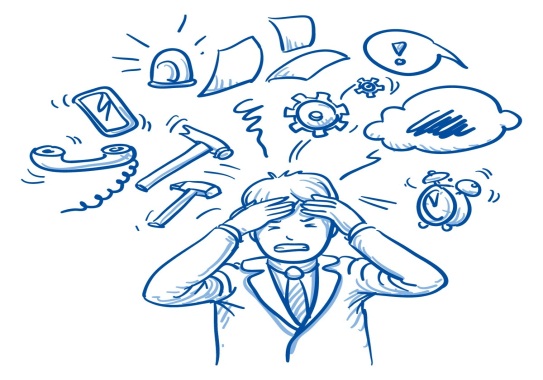 Старайтесь ослабить стрессорыУровень психологического стресса зависит от интенсивности стрессовой ситуации, а также от вашего к ней отношения.  Ваше отношение к стрессору, также оказывает большое влияние на то, как вы реагируете и как в итоге, будете переживать стресс. Стрессовой ситуации не всегда возможно избежать, но вы всегда можете попытаться снять напряжение, которое вы чувствуете. Оцените, насколько вы можете изменить ситуацию: возможно, вы можете снизить/разделить ответственность, ослабить свои ожидания, попросить о помощи.Постарайтесь по максимуму воздействовать на стрессор, уменьшив его, насколько возможно.Развивайте социальную поддержкуСильная социальная поддержка увеличивает устойчивость к стрессу. За поддержкой вы можете: - обратится за помощью к психологу и получить его рекомендации; - обратиться к своим друзьям или членам семьи, они могут стать хорошими слушателями, помочь вам снять напряжение, оказав практическую помощь, дав вам совет, или высказав альтернативное мнение. Придерживайтесь правильного питанияПри столкновении со стрессором центральная нервная система выделяет адреналин и кортизол, которые влияют на пищеварительный тракт в том числе. Когда вы находитесь «в начале» стресса, выделяется адреналин, который снижает аппетит, но если стресс переходит в хронический, кортизол начинает вызывать тягу к жирам и сахару. Важна здоровая диета, насыщенная полезными жирами, витаминами, белком и с небольшим количеством углеводов защитит ваше здоровье и обеспечит больше физической энергии для решения проблем. Такие периоды не лучшее время для экспериментов с диетами, просто стремитесь потреблять достаточно фруктов и овощей, нежирного мяса. Старайтесь есть регулярно, чтобы не допускать резких скачков глюкозы в крови, и для того, чтобы периоды голодания не сменялись периодами неконтролируемого поедания всего, что есть в холодильнике. Избегайте алкоголя, как средства снятия стрессового напряжения. Алкоголь сам по себе является стрессором, и усиливает тревожность, не говоря о том, что создаёт серьёзные долгосрочные проблемы со здоровьем.4. Учитесь расслаблятьсяСтресс вызывает напряжение мышц. Зажатые мышцы вызывают головные боли, боли в спине и общую усталость. Боритесь с проблемой и этими симптомами с помощью физических упражнений с элементами растяжки, массажа или тёплых ванн, мышечной  релаксации. 5. МедитацияБольшое количество исследований показывает, что осознанная медитация уменьшает внутреннее ощущение тревоги — даже краткосрочные программы медитации работают.6. Обеспечьте себе здоровый сонДневное возбуждение, напрямую влияет на ночной сон и его качество. Потеря сна влияет как на когнитивные способности, так и на настроение. Как лучше спать? Старайтесь иметь собственный ритуал сна, который позволит вам сократить время до отбоя. Медитация и расслабление помогут при бессоннице. Избегайте кофеина и алкоголя в конце дня и вечером. Отключите с экраны своих гаджетов, свет экрана угнетает гормон сна — мелатонин, а проверка социальных сетей усилит ваши тревоги. Больше двигайтесь в течение дня: большое количество исследований показывает, что движение улучшает сон.7. Регулярная физическая нагрузкаЕщё одна хорошая рекомендация: быстрое движение не только улучшает сон, но и непосредственно борется с неприятностями и стрессом, помогает снять напряжение. Физическая активность также нивелирует некоторые негативные последствия стресса, включая проблемы с иммунной системой. Не нужно покупать самый дорогой абонемент в самый продвинутый спортзал, не нужно ставить рекорды. Для того чтобы претворить в жизнь рекомендацию и получить ощутимую пользу достаточно быстрой 30-минутной прогулки, интенсивной работы по дому, или танцев на кухне при приготовлении обеда или ужина. Это прекрасный, действительно работающий и не требующий сверх усилий способ  снять стресс.8. Проведите время наедине с природойИсследования, проведённые во многих странах, показали, что наблюдение за природой улучшают настроение. Чаще гуляйте. Внимательно рассматривайте окружающий мир.9. Сохраняйте свои приятные занятия и хоббиКогда жизнь становится невыносимой, люди часто бросают свои досуговые занятия. Лишения  себя  привычных удовольствий может оказаться контрпродуктивным. Даже когда времени, кажется, совсем нет, ищите возможность сделать что-то для себя, будь то чтение книги, подпевание вашим любимым мелодиям или просмотр вашей любимой комедии. 